Publicado en 28009 el 22/04/2015 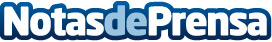 Salud y Seguridad en el Trabajo y uso de EPI: Colaboración de éxitoCada 28 de abril la Organización Internacional del Trabajo celebra el día mundial de la Seguridad y la Salud en el Trabajo. Este año el tema central de la campaña es “Únete a la construcción de una cultura de la prevención en materia de SST”. Aunque los EPI constituyen la última medida a adoptar, durante su selección y uso es necesaria la implicación y el compromiso de todos para asegurar la protección de los trabajadores.Datos de contacto:Marina RodríguezComunicación91 431 62 98Nota de prensa publicada en: https://www.notasdeprensa.es/salud-y-seguridad-en-el-trabajo-y-uso-de-epi_1 Categorias: Medicina Eventos Recursos humanos http://www.notasdeprensa.es